MODULO ORDINE GADGET ANSPI GREST 2015Nord Sud Ovest OzCessione decommercializzata ai sensi dell’art.143 comma 1 dpr 917 del 22/12/1986 e non soggetta Iva ai sensi dell’art.4 comma 4 dpr 633 del 26/12/1972TUTTI I GADGET SONO PERSONALIZZABILI SOLO PER ORDINI SUPERIORI AI 40 PEZZI.RESPONSABILE DELL’ATTIVITÀ ESTIVA/REFERENTE ORDINENome:………………………………………………………………………Cognome:…………………………………………………………………Tel/Cell:……………………………………………………………………Email:……………………………………………………………………….INTESTAZIONE DELLA RICEVUTA……………………………………………………………………………………………………………………………………………………………………RECAPITI PER LA SPEDIZIONEIntestazione:…………………………………………………………….…………………………………………………………………………………Indirizzo:………………………………………………………………….Città:………………………………………………………………………..Provincia:…………………………………………………………………CAP:…………………………………………………………………………Tel/Cell:……………………………………………………………………IL MODULO SARÀ SCARICABILE DAL SITO:www.oz.anspi.itPER INFO: ERICA PICOTTINI392.44.85.064oratori@chiesainumbria.itSpese di spedizione e modalità di pagamento saranno comunicate al momento della ricezione dell’ordine.DATA                                                           FIRMA......../…….../………           ________________________DESCRIZIONEQUANTITÀTOTALEPr. Unit.IVA INCLUSAIMPORTOCOMPLESSIVO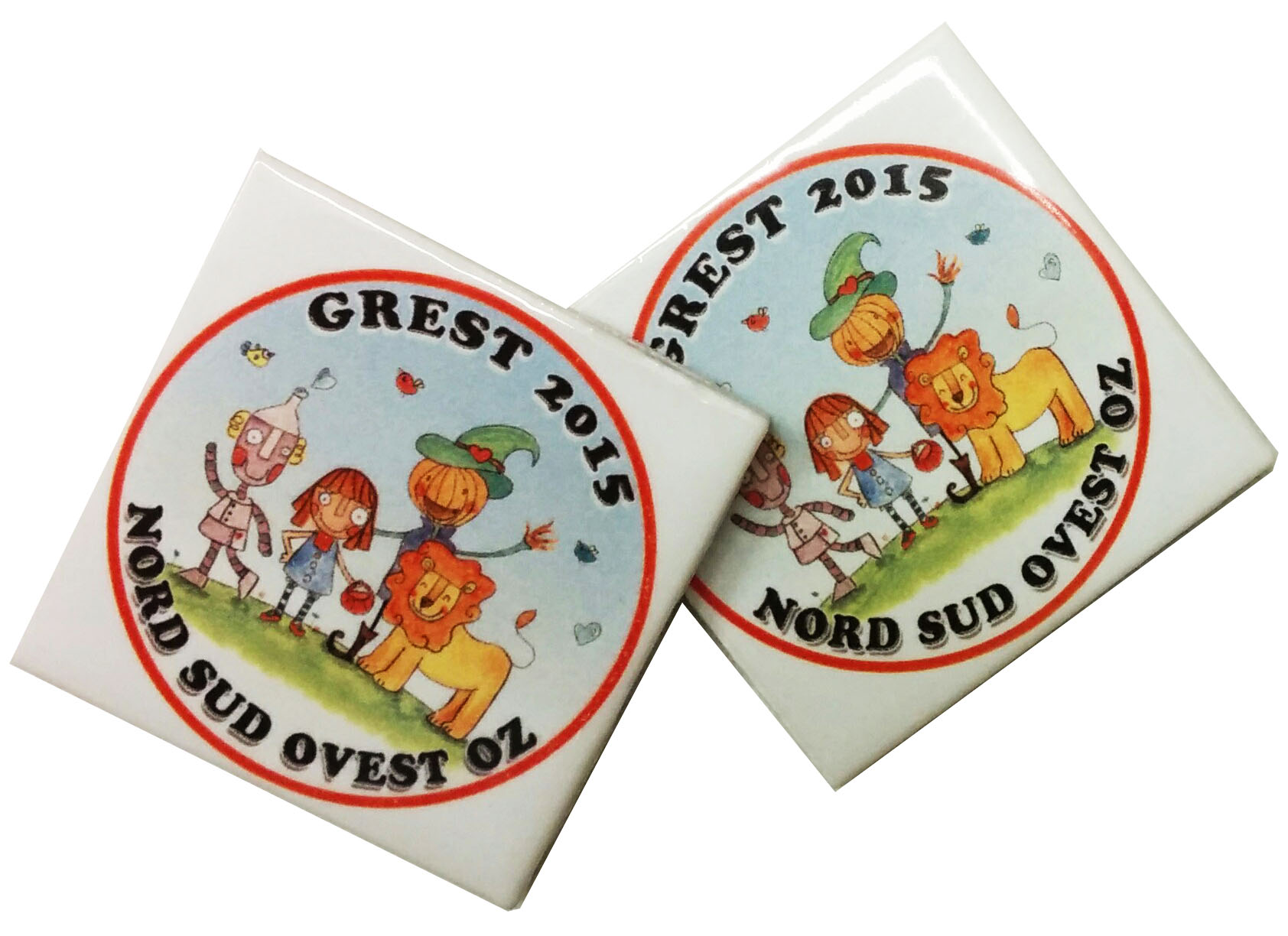 Calamita in ceramica Con grafica Nord Sud Ovest OzGREST 2015.(4,5x4,5 cm)€2,00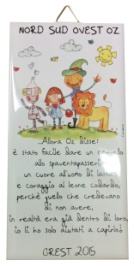 Mattonella in ceramicacon grafica Nord Sud Ovest OzGREST 2015.(7x14,5cm)€4,50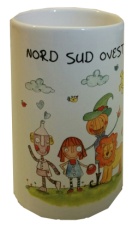 Portapenne in ceramica Con grafica Nord Sud Ovest OzGREST 2015.(h:9 cm / diametro: 5,5 cm)€4,50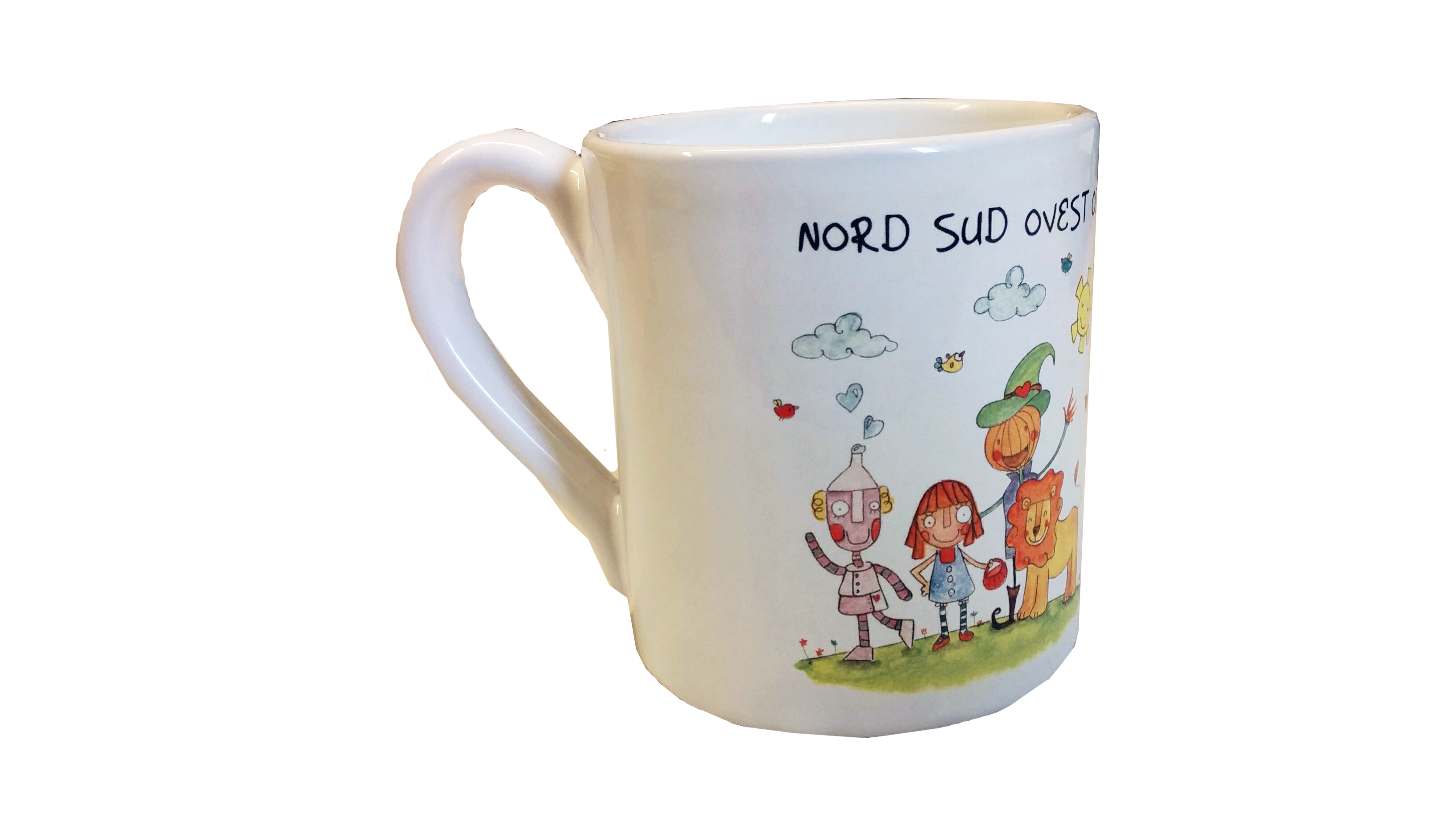 Tazza in ceramica con manico Atossica con certificazione per uso alimentare, con grafica GREST 2015.(h:9 cm / diametro 8 cm)€6,50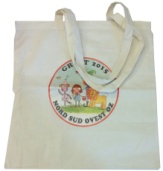 Shopper in tessuto con grafica Nord Sud Ovest Oz.(40x40 cm)€6,50